Brinkley Grove Key Dates for Parents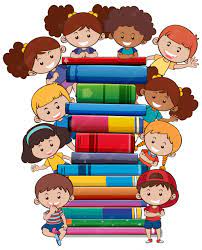 2022 -2023Please note these dates and times are subject to change but we will always give you as much notice as possible if they do.Tuesday 7th February Two Johns e-safety training8.00 pm ONLINEWednesday 8th February Year 3 /4 Production1.45 pmThursday 9th FebruaryYear 3 /4 Production5.00 pmFriday 10th FebruaryFinish for HALF TERMMonday 20th February Children return to schoolFriday 17th MarchParents invited in to see the children’s work Science work8.40am to 9.10am3.00pm to 3.30pmTuesday 21st March  Parents Consultations3.30 – 7.00Wednesday 22nd MarchParents Consultations3.30 – 5.3027th – 31st MarchOpera Brava Year 5Friday 31st MarchOpera Brava final performance to parents2.00pmFriday 31st MarchLast Day of TermMonday 17th AprilChildren return to schoolTuesday 18th AprilRoad Safety Training Reception (Parents Invited)9.00 amWednesday 19th AprilRoad Safety Training Year 51st May onwardsKS 1 SATsMonday 1st MayBank HolidayMonday 8th MayBank Holiday to celebrate the King’s CoronationKS2 SATs weekFriday 19th MayClass PhotosFriday 26th MayFinish for HALF TERMMonday 5th JuneChildren return to schoolMonday 5th June Phonics Screening WeekWindow for Multiplication Check opensThursday 15th June Sports DayThursday 22nd June Reserve Sports DayWednesday 5th July & Thursday 6th JulyTransfer Days  Open evening to meet new class teacherMonday 10th JulyReports to ParentsTuesday 11th JulyAwards ceremony evening for invited parentsYears 1, 2 & 3Years 4, 5 & 64.30pm5.30pmWednesday 12th JulyEYFS awards ceremony for invited parents9.00amThursday 13th JulyYear 6 Production to FamiliesYear 6 Production to Families1.45pm6.00pmFriday 14th JulyYear 6 Leaver’s Celebration12.55pm to 3.10pmTuesday 18th JulyYear 6 Leavers Assembly (Parents invited)Last day of term9.30amWednesday 19th JulyNON PUPIL DAYThursday 20th JulyNON PUPIL DAYFriday 21st July NON PUPIL DAY